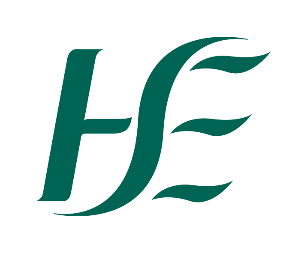 Grade VII Project Manager – Systemic Therapy ProgrammeJob Specification & Terms and ConditionsGrade VII Project Manager – Systemic Therapy ProgrammeTerms and Conditions of EmploymentJob Title, Grade CodeGrade VII Project Manager – Systemic Therapy Programme(Grade Code: 0582)Campaign ReferenceNRS14328 Closing DateWednesday 10th July 2024 at 12 Noon.Proposed Interview Date (s)Candidates will normally be given at least two weeks' notice of interview. The timescale may be reduced in exceptional circumstances.Taking up AppointmentA start date will be indicated at job offer stage.Location of PostThe National Cancer Control Programme (NCCP), King's Inns House, 200 Parnell Street, Dublin 1.There is currently 1 permanent whole-time vacancy available in the National Cancer Control Programme (NCCP), HSE Corporate, King's Inns House, 200 Parnell Street, Dublin 1. As the programme’s work involves interacting with acute hospitals, the post holder may be required to travel to hospital sites on an occasional basis.Please note that no panel will be formed as a result of this recruitment campaign.  This campaign will be used to fill the listed post/s only and no additional jobs will be offered to candidates successful at interview.  Once the post/s are filled the candidate pool will be disbanded.Informal EnquiriesTracy Folliard - Systemic Therapy Programme ManagerEmail: Tracy.folliard@cancercontrol.ie Mobile: 087 054 5889Details of ServiceThe National Cancer Control Programme (NCCP) is responsible for the planning, organisation, and delivery of cancer services in 26 hospitals in Ireland that provide cancer care. Established in 2007 to implement the recommendations of the Cancer Strategy 2006, the NCCP has responsibility for the organisation of cancer prevention, control, and treatment services. The key focus of the NCCP is the implementation of the national cancer strategies, particularly the National Cancer Strategy 2017-2026.Systemic Anti-Cancer Therapy (SACT) is one of the three treatment modalities for cancer, along with surgery and radiotherapy. SACT is provided through the medical specialties of medical oncology and haematology. SACT includes the treatment of patients with chemotherapy, immunotherapy and other drugs and agents. SACT services are provided in 26 hospitals nationally. The services are provided by medical oncologists, haematologists, oncology nurses, hospital pharmacists and a wide range of health and social professionals.The NCCP's National Programme for Systemic Therapy was established in late 2012, with the aim of organising and developing medical oncology & haematology services. This national programme is responsible for developing the quality and safety of systemic anti-cancer therapy services, through the development of national protocols and guidelines, audits, the support of expensive oncology drugs, implementation of quality and enabling systems and the development of national plans for the future of systemic therapy services. The Grade VII Project Manager will be an integral part of the team, working on a number of key projects to progress and enhance the work of the Systemic Therapy Programme.Reporting RelationshipThe post-holder will initially report to the GM Programme Manager for the Systemic Therapy Programme. The reporting relationship may change in line with the assignment of project roles.Key Working RelationshipsThe post holder will work directly with the Systemic Therapy Programme Manager and Assistant National Director for the Systemic Therapy Programme. Other key working relationships include the NCCP National Director and all programmes within the NCCP in particular the Drugs Management Programme and Cancer Nursing Programme, NCCP project groups and other HSE Programmes as relevant to assigned projects.Purpose of the Post The Grade VII Project Manager – Systemic Therapy Programme will contribute to the implementation of relevant recommendations of the Cancer Strategy 2017, support the development of the National Systemic Therapy Programme, working particularly with the Programme Lead and Programme Manager.The post holder will be expected to work on their own initiative and also contribute as a member of the National Systemic Therapy Programme. They will work closely with the STP Programme Lead (Assistant National Director) and Programme Manager for the Systemic Therapy Programme as well as with other members of the STP team including pharmacists, project managers, administration staff and others to ensure a cohesive approach to all projects.Principal Duties and ResponsibilitiesThe position of Grade VII encompasses both managerial and administrative responsibilities which include the following:AdministrationContribute to the development of service plans for own area of responsibility and implement service plan objectives within own area.Ensure the efficient management and administration of area of responsibility.Execute assignments in accordance with agreed plans, budgets, and deadlines.Ensure deadlines are met and that service levels are maintained.Prepare regular reports on the progress of work against the operational plan.Provide accurate information to management in a timely manner, ensuring that administrative and financial records are readily available.Inform management of ideas / solutions to maximise effective use of resources / improve service delivery.Advise, promote, and participate in the implementation of innovations in service delivery.Participate in and lead project working groups, represent the HSE on committees as required.Build and maintain relationships with key stakeholders to gather support for new initiatives.Make decisions and solve problems in a timely manner and inform others of decisions that have implications for them, making sure team knows how to action them.Gather information from a variety of sources to ensure decisions are in line local and national agreements.Ensure regular two-way communication happens between line management and senior management.Provide administrative support for meetings and attend as required.Maximise the use of technology to advance the quality and efficiency of service provision.Adequately identifies, assesses, manages and monitors risk within their area of responsibility. Customer ServicePromote and maintain a customer focused environment by ensuring service users are treated with dignity and respect.Seek feedback from service users / customers to evaluate service and implement change.Human Resources / Supervision of StaffSupervise and enable other team members to carry out their responsibilities, ensuring appropriate delegation of responsibility and authority.Review the conduct and completion of assignments of staff in accordance with the operational plan and expected quality standards.Keep in touch with workloads of staff members to gauge levels of wellbeing and morale in the team.Manage the performance of staff, dealing with underperformance in a timely and constructive manner.Conduct regular staff meetings to keep staff informed and to hear views.Create and promote a positive working environment among staff members, which contributes to maintaining and enhancing effective working relationships with other teams and disciplines.Solve problems and ensure decisions are in line with local and national agreements.Identify and agree training and development needs of team and design plan to meet needs.Pursue and promote continuous professional development in order to develop leadership and management expertise and professional knowledge.Service Delivery and Service ImprovementPromote and participate in the implementation and management of change.Proactively identify inequities / inefficiencies in service administration and implement solutions to improve service delivery, in line with legislation and benchmarking against best practice structures.Maintain a good understanding of internal and external factors that can affect service delivery including awareness of local and national issues that impact on own area of work.Embrace change and adapt local work practices accordingly by finding practical ways to make policies work, ensuring team knows how to action changes.Encourage and support staff through change processes.Engage in the HSE performance achievement process in conjunction with your Line Manager and staff as appropriate.Standards, Regulations, Policies, Procedures & LegislationContribute to the development of policies and procedures and ensure consistent adherence to procedures and current standards within area of responsibility.Effectively discharge the day-to-day operations, including compliance with HSE Financial regulations and all HSE policies and procedures.Maintain own knowledge of relevant policies, procedures, guidelines, and practices to perform the role effectively and to ensure standards are met by own team.Maintain own knowledge of relevant regulations and legislation e.g., HSE Financial Regulations, Health & Safety legislation, Employment legislation, FOI Acts, GDPR. Have a working knowledge of the Health Information and Quality Authority (HIQA) Standards and other standards as they apply to the role for example, Standards for Healthcare, National Standards for the Prevention and Control of Healthcare Associated Infections, Hygiene Standards etc. and comply with associated HSE protocols for implementing and maintaining these standards.Support, promote and actively participate in sustainable energy, water, and waste initiatives to create a more sustainable, low carbon and efficient health service.The above Job Specification is not intended to be a comprehensive list of all duties involved and consequently, the post holder may be required to perform other duties as appropriate to the post which may be assigned to them from time to time and to contribute to the development of the post while in office. Eligibility CriteriaQualifications and/ or experienceThe applicant pool for this campaign is restricted to existing HSE staff Candidates must have at the latest date of application:Significant experience of programme and/or project management, delivering change and/or quality improvement initiatives in a complex environment, as relevant to the roleExperience of data management in a research or operational context, including data collection, management, and analysis.Experience of managing and working collaboratively with multiple internal and external stakeholders, as relevant to this role. Have the requisite knowledge and ability (including a high standard of suitability and management ability) for the proper discharge of the duties of the officeHealthA candidate for and any person holding the office must be fully competent and capable of undertaking the duties attached to the office and be in a state of health such as would indicate a reasonable prospect of ability to render regular and efficient service. CharacterEach candidate for and any person holding the office must be of good character.Other requirements specific to the postAccess to appropriate transport to fulfil the requirements of the role Flexibility around working hours to ensure that deadlines are met.	Skills, competencies and/or knowledgeProfessional Knowledge & ExperienceDemonstrate:Excellent project management skills and the ability to manage a range of projects simultaneously, with a robust evidence-based approach, attention to detail and delivery of results.Knowledge of data collection and information management and a good standard of research and analytical skills.A general understanding of the health service, the cancer services and cancer policy in Ireland.Excellent IT skills, particularly the use of MS Word, Excel, PowerPoint, and email.A working knowledge of relevant legislation and standards, including Data Protection legislation, the Health Information Bill and HSE policies and standards, including the HSE Information Governance Standards, data protection guidance, records management, ICT, and confidentiality. A general understanding of HIPE, National Quality Assurance & Improvement System (NQAIS) and other clinical activity data.An understanding of the HSE service planning/business process.Planning and Managing Resources Demonstrate the ability to effectively plan and manage resources, effectively handle multiple projects concurrently, structuring and organising own workload and that of others effectively.Demonstrate responsibility and accountability for the timely delivery of agreed objectives. Challenges processes to improve efficiencies where appropriate, is committed to attaining value for money.Commitment to a Quality ServiceDemonstrates evidence of practicing and promoting a strong focus on delivering high quality customer service for internal and external customers and an awareness and appreciation of the service user.Ensure attention to detail and a consistent adherence to procedures and standards within area of responsibility.Embraces and promotes the change agenda, supporting others through change.Demonstrate flexibility and initiative during challenging times and an ability to persevere despite setbacks.Evaluating Information, Problem Solving & Decision Making Demonstrate numeracy skills, an ability to analyse and evaluate information, considering a range of critical and complex factors in making effective decisions. Recognises when it is appropriate to refer decisions to a higher level of management.Demonstrate initiative in the resolution of complex issues / problem solving and proactively develop new proposals and recommend solutions.Ability to confidently explain the rationale behind decisions when faced with opposition.Team WorkingThe ability to work both independently and collaboratively within a dynamic team and multi stakeholder environment.Demonstrate an ability to work as part of the team in establishing a shared sense of purpose and unity across a number of teams delivering on different projects.Demonstrate leadership; creating team spirit; leading by example, coaching and supporting individuals to facilitate high performance and staff development.Demonstrate a commitment to promoting a culture of involvement and consultation within the team, welcoming contributions from others.Communications & Interpersonal SkillsDemonstrates excellent communication and interpersonal skills including the ability to present complex information in a clear, concise and confident manner (written & verbal). Strong presentation skills.Demonstrate the ability to influence people and events and the ability to build and maintain relationships with a variety of stakeholders, working collaboratively within a multi stakeholder environment.Demonstrate commitment to regular two-way communication across functions and levels, ensuring that messages are clearly understood.Campaign Specific Selection ProcessRanking/Shortlisting / InterviewA ranking and or shortlisting exercise may be carried out on the basis of information supplied in your application form. The criteria for ranking and or shortlisting are based on the requirements of the post as outlined in the eligibility criteria and skills, competencies and/or knowledge section of this job specification. Therefore, it is very important that you think about your experience in light of those requirements. Failure to include information regarding these requirements may result in you not being called forward to the next stage of the selection process. Those successful at the ranking stage of this process (where applied) will be placed on an order of merit and will be called to interview in ‘bands’ depending on the service needs of the organisation.Diversity, Equality and Inclusion The HSE is an equal opportunities employer.Employees of the HSE bring a range of skills, talents, diverse thinking and experience to the organisation. The HSE believes passionately that employing a diverse workforce is central to its success – we aim to develop the workforce of the HSE so that it reflects the diversity of HSE service users and to strengthen it through accommodating and valuing different perspectives. Ultimately this will result in improved service user and employee experience. The HSE is committed to creating a positive working environment whereby all employees inclusive of age, civil status, disability, ethnicity and race, family status, gender, membership of the Traveller community, religion and sexual orientation are respected, valued and can reach their full potential. The HSE aims to achieve this through development of an organisational culture where injustice, bias and discrimination are not tolerated. The HSE welcomes people with diverse backgrounds and offers a range of supports and resources to staff, such as those who require a reasonable accommodation at work because of a disability or long term health condition. For further information on the HSE commitment to Diversity, Equality and Inclusion, please visit the Diversity, Equality and Inclusion web page at https://www.hse.ie/eng/staff/resources/diversity/  Code of PracticeThe Health Service Executive will run this campaign in compliance with the Code of Practice prepared by the Commission for Public Service Appointments (CPSA).The CPSA is responsible for establishing the principles that should be followed when making an appointment. These are set out in the CPSA Code of Practice. The Code outlines the standards that should be adhered to at each stage of the selection process and sets out the review and appeal mechanisms open to candidates should they be unhappy with a selection process.The CPSA Code of Practice can be accessed via https://www.cpsa.ie/.The reform programme outlined for the Health Services may impact on this role and as structures change the Job Specification may be reviewed.This Job Specification is a guide to the general range of duties assigned to the post holder. It is intended to be neither definitive nor restrictive and is subject to periodic review with the employee concerned.The reform programme outlined for the Health Services may impact on this role and as structures change the Job Specification may be reviewed.This Job Specification is a guide to the general range of duties assigned to the post holder. It is intended to be neither definitive nor restrictive and is subject to periodic review with the employee concerned.Tenure The current vacancy available is permanent and whole-time. The post is pensionable. Appointment as an employee of the Health Service Executive is governed by the Health Act 2004 and the Public Service Management (Recruitment and Appointments) Act 2004 and Public Service Management (Recruitment and Appointments) Amendment Act 2013.Remuneration The Salary scale for the post is: (as at 01/01/2024)€57,106 €58,500 €60,130 €61,766 €63,408 €64,873 €66,367 €67,819 €69,261 €71,744 €74,235 LSIsNew appointees to any grade start at the minimum point of the scale. Incremental credit will be applied for recognised relevant service in Ireland and abroad (Department of Health Circular 2/2011).  Incremental credit is normally granted on appointment, in respect of previous experience in the Civil Service, Local Authorities, Health Service and other Public Service Bodies and Statutory Agencies.Working WeekThe standard working week applying to the post is to be confirmed at Job Offer stage.  Circular 003-2009 “Matching Working Patterns to Service Needs (Extended Working Day / Week Arrangements); Framework for Implementation of Clause 30.4 of Towards 2016” applies. Under the terms of this circular, all new entrants and staff appointed to promotional posts from Dec 16th, 2008 will be required to work agreed roster / on call arrangements as advised by their line manager. Contracted hours of work are liable to change between the hours of  over seven days to meet the requirements for extended day services in accordance with the terms of the Framework Agreement (Implementation of Clause 30.4 of Towards 2016).Annual LeaveThe annual leave associated with the post will be confirmed at Contracting stage.SuperannuationThis is a pensionable position with the HSE. The successful candidate will upon appointment become a member of the appropriate pension scheme.  Pension scheme membership will be notified within the contract of employment.  Members of pre-existing pension schemes who transferred to the HSE on  pursuant to Section 60 of the Health Act 2004 are entitled to superannuation benefit terms under the HSE Scheme which are no less favourable to those which they were entitled to at AgeThe Public Service Superannuation (Age of Retirement) Act, 2018* set 70 years as the compulsory retirement age for public servants. * Public Servants not affected by this legislation:Public servants joining the public service or re-joining the public service with a 26 week break in service, between 1 April 2004 and 31 December 2012 (new entrants) have no compulsory retirement age.Public servants, joining the public service or re-joining the public service after a 26 week break, after 1 January 2013 are members of the Single Pension Scheme and have a compulsory retirement age of 70.ProbationEvery appointment of a person who is not already a permanent officer of the Health Service Executive or of a Local Authority shall be subject to a probationary period of 12 months as stipulated in the Department of Health Circular No.10/71.Protection of Children Guidance and LegislationThe welfare and protection of children is the responsibility of all HSE staff. You must be aware of and understand your specific responsibilities under the Children First Act 2015, the Protections for Persons Reporting Child Abuse Act 1998 in accordance with Section 2, Children First National Guidance and other relevant child safeguarding legislation and policies. Some staff have additional responsibilities such as Line Managers, Designated Officers and Mandated Persons. You should check if you are a Designated Officer and / or a Mandated Person and be familiar with the related roles and legal responsibilities.For further information, guidance and resources please visit: HSE Children First webpage.Infection ControlHave a working knowledge of Health Information and Quality Authority (HIQA) Standards as they apply to the role for example, Standards for Healthcare, National Standards for the Prevention and Control of Healthcare Associated Infections, Hygiene Standards etc. and comply with associated HSE protocols for implementing and maintaining these standards as appropriate to the role.Health & SafetyIt is the responsibility of line managers to ensure that the management of safety, health and welfare is successfully integrated into all activities undertaken within their area of responsibility, so far as is reasonably practicable. Line managers are named and roles and responsibilities detailed in the relevant Site Specific Safety Statement (SSSS). Key responsibilities include:Developing a SSSS for the department/service, as applicable, based on the identification of hazards and the assessment of risks, and reviewing/updating same on a regular basis (at least annually) and in the event of any significant change in the work activity or place of work.Ensuring that Occupational Safety and Health (OSH) is integrated into day-to-day business, providing Systems Of Work (SOW) that are planned, organised, performed, maintained, and revised as appropriate, and ensuring that all safety related records are maintained and available for inspection.Consulting and communicating with staff and safety representatives on OSH matters.Ensuring a training needs assessment (TNA) is undertaken for employees, facilitating their attendance at statutory OSH training, and ensuring records are maintained for each employee.Ensuring that all incidents occurring within the relevant department/service are appropriately managed and investigated in accordance with HSE procedures.Seeking advice from health and safety professionals through the National Health and Safety Function Helpdesk as appropriate.Reviewing the health and safety performance of the ward/department/service and staff through, respectively, local audit and performance achievement meetings for example.Note: Detailed roles and responsibilities of Line Managers are outlined in local SSSS.